Publicado en  el 09/09/2013 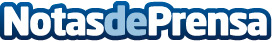 ALBERTO MORENO, A LA EXPECTATIVA DE REPETIR TITULARIDAD EN EL ESPAÑA-ALBANIA SUB 21 DE ESTA NOCHE EN LOGROÑOAlberto Moreno, un fijo en el lateral izquierdo de la zaga del combinado nacional sub 21 de Julen Lopetegui, afronta esta noche un nuevo compromiso internacional dentro del grupo 4 de clasificación valedero para el certamen europeo de la categoría de Chequia 2015 y para los JJ OO de Río de Janeiro 2016.Datos de contacto:Sevilla CFNota de prensa publicada en: https://www.notasdeprensa.es/alberto-moreno-a-la-expectativa-de-repetir_1 Categorias: Fútbol http://www.notasdeprensa.es